                           Lifting and Handling Order Form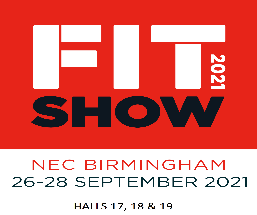 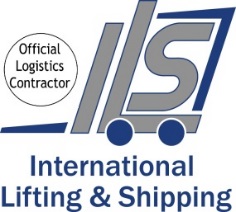 Deadline date for return:                                                     Friday 27th August 2021 To view our Conditions of Trading please click here or visit our website www.i-l-s.co.ukPlease indicate below your lifting and handling requirements for scheduling purposes:   Forklift to offload from vehicle to stand	 Forklift to reload from stand to vehicle Exhibitor Product offloading/ reloading is included in the stand package charges   Handling of stand building material is chargeable as per tariff	Additional services if required: (Quotation upon request)	 UK Transport	 Empty case storage	 Overseas forwarding		 Erection/ dismantling of exhibits	 Unpacking/ repacking	 Customs clearance	 Stock delivery	       Easy life service In  Out  (small shipments)          On site courier reception In  Out N.B. Charges are based on work carried out Monday - Friday from 0800 - 1800 hours.  Work outside these hours incurs a 50% surcharge.  There is a minimum charge of £50.00.  All prices are subject to VAT at the rate current at the time of invoicingA full quotation/ pro-forma invoice for all services indicated will be supplied and pre-payment must be made prior to commencement of work.Credit card details are required to guarantee booking for chargeable services. If credit card details are included on this form please do not email, please fax or post, this is for the security of your credit card data.  Alternatively email your form and call us with your card details.Please return completed form to address below:John Lawson - International Lifting & ShippingInternational House, Colonnade Point, Central Boulevard, Prologis Park, Coventry CV6 4BUTel: +44 (0) 24 7633 7955 Fax: +44 (0) 24 7633 6795 Email: jl@i-l-s.co.ukAll business is undertaken subject to the current edition of our Conditions of Trading, copies of which are available upon request. These conditions contain provisions which limit and/or exclude our liability and should be read carefully. Without prejudice to the generality of those conditions, please note that in no circumstances will we accept responsibility for goods left unattended at any time, whether on a stand or in an open store or otherwise (All stores deemed open unless expressly stated otherwise)Company NameInvoice AddressPost codeStand NameStand/ Hall NoTelephone NoVAT NoEmail address I agree to the terms and conditions of ILSPrint nameQUANTITYDESCRIPTIONL x W x H cmsWEIGHT KGS      x       x            x       x            x       x            x       x            x       x            x       x      *Must be completed*Total value of goodsPreferred Offload dateMust be agreed with ILSPreferred Reload dateMust be agreed with ILSCard number Start dateExpiry dateExpiry dateExpiry dateSecurity CodeSecurity CodeSecurity CodeSecurity CodeSecurity CodeName on the cardDebitDebitDebitCreditCreditCreditCreditCredit